  COMMERCIAL INVOICE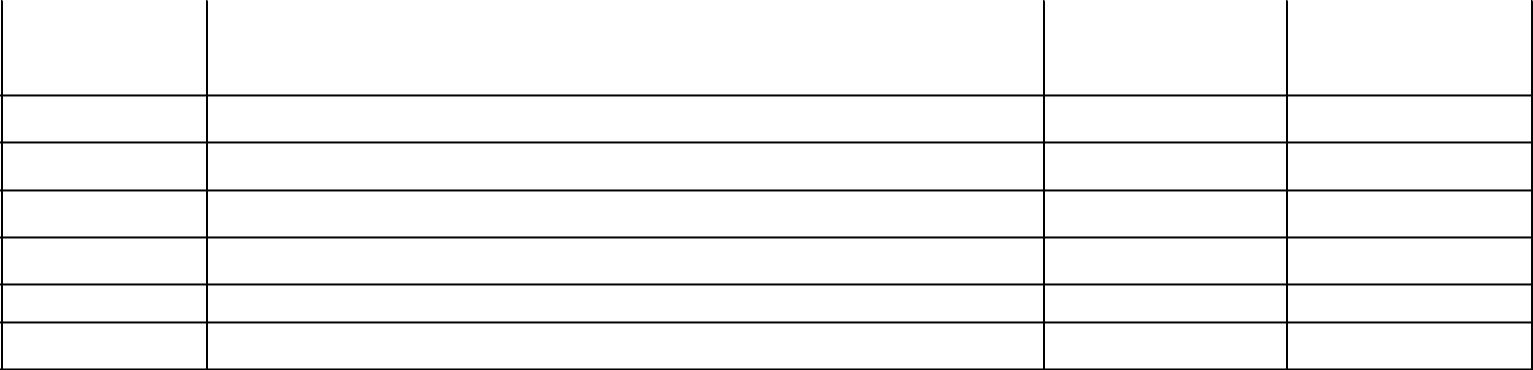 TOTAL:CURRENCY:COUNTRY OF ORIGIN:SENDERS VAT NO:REASON FOR EXPORT:TERMS OF DELIVERY( PLEASE DELETE AS NECESSARY)DDU (DUTIES AND TAXES TO BE PAID BY CONSIGNEE)NOT FOR SALE OR RE-SALE, SUPPLIED FREE OF CHARGEI DECLARE THAT THE ABOVE INFORMATION IS TRUE AND CORRECT TO THE BEST OF MYKNOWLEDGE.SIGNATURE:	NAME (IN PRINT):ISO 9001: 2000 GIE OP FORM 47 1.5.3CONSIGNEE NAME:COMPANY NAME:DATE:ADDRESS:AIRWAY BILL NO:PIECES:WEIGHT:COUNTRY:TELEPHONE:NUMBERFULL DESCRIPTION OF GOODSUNIT VALUE   TOTAL VALUEOF PEICESFULL DESCRIPTION OF GOODSUNIT VALUE   TOTAL VALUEOF PEICES